Bon de commande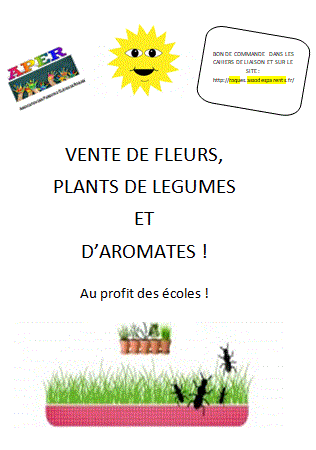 Nom : Prénom :Classe : Téléphone :Bon de commande  à retourner complété et accompagné du règlement, au plus tard le lundi 30 avril. Possibilité d’envoi du bon de commande par sms au 06-73-49-51-79 ou par mail à venteaper@gmail.com. Les plants seront disponibles le vendredi 04 mai de 16h à 18h sur le parking de l’école ou mis à disposition dès le lendemain chez les pépinières Batuel (Villeneuve-Tolosane) . Les chèques sont libellés à l’ordre de l’«APER».Pour 10 plants ou fleurs achetés, un plant de 1 euro de votre choix sera offert (merci de le rajouter entouré dans la commande). EspèceEspèceEspèceEspèceEspècePrix unitaire  eurosPrix unitaire  eurosQtéTotalTotalLégumesLégumesTomate Cœur de bœuf (pot 1l)Tomate Cœur de bœuf (pot 1l)Tomate Cœur de bœuf (pot 1l)Tomate Cœur de bœuf (pot 1l)Tomate Cœur de bœuf (pot 1l)5.505.50LégumesLégumesTomate Cornabel (pot 1l)Tomate Cornabel (pot 1l)Tomate Cornabel (pot 1l)Tomate Cornabel (pot 1l)Tomate Cornabel (pot 1l)5.505.50LégumesLégumesTomate Supersteack (pot 1l)Tomate Supersteack (pot 1l)Tomate Supersteack (pot 1l)Tomate Supersteack (pot 1l)Tomate Supersteack (pot 1l)5.505.50LégumesLégumesTomate Maestria (pot 1l)Tomate Maestria (pot 1l)Tomate Maestria (pot 1l)Tomate Maestria (pot 1l)Tomate Maestria (pot 1l)5.505.50LégumesLégumesConcombre (pot 1l)Concombre (pot 1l)Concombre (pot 1l)Concombre (pot 1l)Concombre (pot 1l)5.505.50LégumesLégumesMelon (pot 1l)Melon (pot 1l)Melon (pot 1l)Melon (pot 1l)Melon (pot 1l)5.505.50LégumesLégumesCourgette(pot 1l)Courgette(pot 1l)Courgette(pot 1l)Courgette(pot 1l)Courgette(pot 1l)5.505.50LégumesLégumesAubergine longue (pot 1l)Aubergine longue (pot 1l)Aubergine longue (pot 1l)Aubergine longue (pot 1l)Aubergine longue (pot 1l)5.505.50LégumesLégumesAubergine ronde(pot 1l)Aubergine ronde(pot 1l)Aubergine ronde(pot 1l)Aubergine ronde(pot 1l)Aubergine ronde(pot 1l)5.505.50TomatesTomatesAgora (godet 8 cm)Agora (godet 8 cm)Agora (godet 8 cm)Agora (godet 8 cm)Agora (godet 8 cm)1,001,00TomatesTomatesAndine cornue (godet 8 cm)Andine cornue (godet 8 cm)Andine cornue (godet 8 cm)Andine cornue (godet 8 cm)Andine cornue (godet 8 cm)1,001,00TomatesTomatesCarmello (godet 8 cm)Carmello (godet 8 cm)Carmello (godet 8 cm)Carmello (godet 8 cm)Carmello (godet 8 cm)1,001,00TomatesTomatesCornabelle (godet 8 cm)Cornabelle (godet 8 cm)Cornabelle (godet 8 cm)Cornabelle (godet 8 cm)Cornabelle (godet 8 cm)1,001,00TomatesTomatesFleurette (godet 8 cm)Fleurette (godet 8 cm)Fleurette (godet 8 cm)Fleurette (godet 8 cm)Fleurette (godet 8 cm)1,001,00TomatesTomatesGrappe (godet 8 cm)Grappe (godet 8 cm)Grappe (godet 8 cm)Grappe (godet 8 cm)Grappe (godet 8 cm)1,001,00TomatesTomatesGreen zebra (godet 8 cm)Green zebra (godet 8 cm)Green zebra (godet 8 cm)Green zebra (godet 8 cm)Green zebra (godet 8 cm)1,001,00TomatesTomatesLiguria (godet 8 cm)Liguria (godet 8 cm)Liguria (godet 8 cm)Liguria (godet 8 cm)Liguria (godet 8 cm)1,001,00TomatesTomatesMaestria (godet 8 cm)Maestria (godet 8 cm)Maestria (godet 8 cm)Maestria (godet 8 cm)Maestria (godet 8 cm)1,001,00TomatesTomatesMarmande (godet 8 cm)Marmande (godet 8 cm)Marmande (godet 8 cm)Marmande (godet 8 cm)Marmande (godet 8 cm)1,001,00TomatesTomatesMonfavet (godet 8 cm)Monfavet (godet 8 cm)Monfavet (godet 8 cm)Monfavet (godet 8 cm)Monfavet (godet 8 cm)1,001,00TomatesTomatesRoma (godet 8cm)Roma (godet 8cm)Roma (godet 8cm)Roma (godet 8cm)Roma (godet 8cm)1,001,00TomatesTomatesSt pierre (godet 8cm)St pierre (godet 8cm)St pierre (godet 8cm)St pierre (godet 8cm)St pierre (godet 8cm)1,001,00TomatesTomatesSupersteack (godet 8cm)Supersteack (godet 8cm)Supersteack (godet 8cm)Supersteack (godet 8cm)Supersteack (godet 8cm)1,001,00TomatesTomatesAnanas (godet 10.5cm)Ananas (godet 10.5cm)Ananas (godet 10.5cm)Ananas (godet 10.5cm)Ananas (godet 10.5cm)2,002,00TomatesTomatesCœur de bœuf (godet 10.5 cm)Cœur de bœuf (godet 10.5 cm)Cœur de bœuf (godet 10.5 cm)Cœur de bœuf (godet 10.5 cm)Cœur de bœuf (godet 10.5 cm)2,002,00TomatesTomatesNoire de crimée (godet 10.5 cm)Noire de crimée (godet 10.5 cm)Noire de crimée (godet 10.5 cm)Noire de crimée (godet 10.5 cm)Noire de crimée (godet 10.5 cm)2,002,00TomatesTomatesRose de berne (godet 10.5 cm)Rose de berne (godet 10.5 cm)Rose de berne (godet 10.5 cm)Rose de berne (godet 10.5 cm)Rose de berne (godet 10.5 cm)2,002,00TomatesTomatesRusse noire (godet 10.5 cm)Russe noire (godet 10.5 cm)Russe noire (godet 10.5 cm)Russe noire (godet 10.5 cm)Russe noire (godet 10.5 cm)2,002,00TomatesTomatesRusse rouge (godet 10.5 cm)Russe rouge (godet 10.5 cm)Russe rouge (godet 10.5 cm)Russe rouge (godet 10.5 cm)Russe rouge (godet 10.5 cm)2,002,00Tomates cerisesTomates cerisesCookie (godet 10.5 cm)Cookie (godet 10.5 cm)Cookie (godet 10.5 cm)Cookie (godet 10.5 cm)Cookie (godet 10.5 cm)2,002,00Tomates cerisesTomates cerisesNaomie (godet 10.5 cm)Naomie (godet 10.5 cm)Naomie (godet 10.5 cm)Naomie (godet 10.5 cm)Naomie (godet 10.5 cm)2,002,00Tomates cerisesTomates cerisesPepe (godet 10.5 cm)Pepe (godet 10.5 cm)Pepe (godet 10.5 cm)Pepe (godet 10.5 cm)Pepe (godet 10.5 cm)2,002,00Tomates cerisesTomates cerisesPoire jaune (godet 10.5 cm)Poire jaune (godet 10.5 cm)Poire jaune (godet 10.5 cm)Poire jaune (godet 10.5 cm)Poire jaune (godet 10.5 cm)2,002,00Tomates cerisesTomates cerisesPoire rouge (godet 10.5 cm)Poire rouge (godet 10.5 cm)Poire rouge (godet 10.5 cm)Poire rouge (godet 10.5 cm)Poire rouge (godet 10.5 cm)2,002,00Tomates cerisesTomates cerisesPrune noire (godet 10.5 cm)Prune noire (godet 10.5 cm)Prune noire (godet 10.5 cm)Prune noire (godet 10.5 cm)Prune noire (godet 10.5 cm)2,002,00Tomates cerisesTomates cerisesTrilly (godet 10.5 cm)Trilly (godet 10.5 cm)Trilly (godet 10.5 cm)Trilly (godet 10.5 cm)Trilly (godet 10.5 cm)2,002,00Légumes (godet de 8cm),Légumes (godet de 8cm),Potimarron Potimarron Potimarron Potimarron Potimarron 1,001,00Légumes (godet de 8cm),Légumes (godet de 8cm),PotironPotironPotironPotironPotiron1,001,00Légumes (godet de 8cm),Légumes (godet de 8cm),CornichonCornichonCornichonCornichonCornichon1,001,00Légumes (godet de 8cm),Légumes (godet de 8cm),Pastèque melon d’eauPastèque melon d’eauPastèque melon d’eauPastèque melon d’eauPastèque melon d’eau1,001,00Légumes (godet de 8cm),Légumes (godet de 8cm),Courge longue de niceCourge longue de niceCourge longue de niceCourge longue de niceCourge longue de nice1,001,00Légumes (godet de 8cm),Légumes (godet de 8cm),Courgette lariaCourgette lariaCourgette lariaCourgette lariaCourgette laria1,001,00Légumes (godet de 8cm),Légumes (godet de 8cm),Courgette rondeCourgette rondeCourgette rondeCourgette rondeCourgette ronde1,001,00Légumes (godet de 8cm),Légumes (godet de 8cm),Courgette butternutCourgette butternutCourgette butternutCourgette butternutCourgette butternut1,001,00Légumes (godet de 8cm),Légumes (godet de 8cm),ConcombreConcombreConcombreConcombreConcombre1,001,00Légumes (godet de 8cm),Légumes (godet de 8cm),Aubergine baluroiAubergine baluroiAubergine baluroiAubergine baluroiAubergine baluroi1,001,00Légumes (godet de 8cm),Légumes (godet de 8cm),Aubergine bonicaAubergine bonicaAubergine bonicaAubergine bonicaAubergine bonica1,001,00Légumes (godet de 8cm),Légumes (godet de 8cm),Aubergine raniaAubergine raniaAubergine raniaAubergine raniaAubergine rania1,001,00Légumes (godet de 8cm),Légumes (godet de 8cm),Aubergine claraAubergine claraAubergine claraAubergine claraAubergine clara1,001,00Légumes (godet de 8cm),Légumes (godet de 8cm),Poivron roblePoivron roblePoivron roblePoivron roblePoivron roble1,001,00Légumes (godet de 8cm),Légumes (godet de 8cm),Poivron corne de toroPoivron corne de toroPoivron corne de toroPoivron corne de toroPoivron corne de toro1,001,00Légumes (godet de 8cm),Légumes (godet de 8cm),Poivron doux des landesPoivron doux des landesPoivron doux des landesPoivron doux des landesPoivron doux des landes1,001,00Légumes (godet de 8cm),Légumes (godet de 8cm),Poivron gipsyPoivron gipsyPoivron gipsyPoivron gipsyPoivron gipsy1,001,00Légumes (godet de 8cm),Légumes (godet de 8cm),Piment basquePiment basquePiment basquePiment basquePiment basque1,001,00Légumes (godet de 8cm),Légumes (godet de 8cm),Piment cayennePiment cayennePiment cayennePiment cayennePiment cayenne1,001,00Légumes (godet de 8cm),Légumes (godet de 8cm),BletteBletteBletteBletteBlette1,001,00Légumes (godet de 8cm),Légumes (godet de 8cm),Céleri branche doreCéleri branche doreCéleri branche doreCéleri branche doreCéleri branche dore1,001,00Légumes (godet de 8cm),Légumes (godet de 8cm),Salade mesclun (mélange de salades)-12 mottesSalade mesclun (mélange de salades)-12 mottesSalade mesclun (mélange de salades)-12 mottesSalade mesclun (mélange de salades)-12 mottesSalade mesclun (mélange de salades)-12 mottes2.502.50Aromates(pot de 1l)Aromates(pot de 1l)Thym serpoletThym serpoletThym serpoletThym serpoletThym serpolet4,004,00Aromates(pot de 1l)Aromates(pot de 1l)Thym citronThym citronThym citronThym citronThym citron4,004,00Aromates(pot de 1l)Aromates(pot de 1l)Menthe verteMenthe verteMenthe verteMenthe verteMenthe verte4,004,00Aromates(pot de 1l)Aromates(pot de 1l)BasilicBasilicBasilicBasilicBasilic4,004,00Aromates(pot de 1l)Aromates(pot de 1l)CibouletteCibouletteCibouletteCibouletteCiboulette4,004,00Aromates(pot de 1l)Aromates(pot de 1l)Persil platPersil platPersil platPersil platPersil plat4,004,00Aromates(pot de 1l)Aromates(pot de 1l)Persil friséePersil friséePersil friséePersil friséePersil frisée4,004,00Aromates(pot de 1l)Aromates(pot de 1l)RomarinRomarinRomarinRomarinRomarin4,004,00Aromates(pot de 1l)Aromates(pot de 1l)LavandeLavandeLavandeLavandeLavande4,004,00Aromates(pot de 1l)Aromates(pot de 1l)RhubarbeRhubarbeRhubarbeRhubarbeRhubarbe4,004,00Aromates(pot de 1l)Aromates(pot de 1l)OriganOriganOriganOriganOrigan4,004,00Prix unitaireQtéColorisQtéQtéColorisQtéColorisTotalTotalTotalFleurs (Godet de 8 cm)Pétunias - coloris disponibles blanc, rouge, violet, rose clair, rose foncé, bicolore blanc/ rougePétunias - coloris disponibles blanc, rouge, violet, rose clair, rose foncé, bicolore blanc/ rouge1,00Fleurs (Godet de 8 cm)Œillet d’inde-  coloris disponibles jaune, orange, bicolore orange/marronŒillet d’inde-  coloris disponibles jaune, orange, bicolore orange/marron1,00Fleurs (Godet de 8 cm)Sauge rougeSauge rouge1,00Fleurs (Godet de 8 cm)Bégonias feuilles vertes- coloris disponibles rose, blanc, rougeBégonias feuilles vertes- coloris disponibles rose, blanc, rouge1,00Fleurs (Godet de 8 cm)Bégonias feuilles pourpres- coloris disponibles rose, blanc, rougeBégonias feuilles pourpres- coloris disponibles rose, blanc, rouge1,00Fleurs (Godet de 8 cm)Rose d’inde- coloris disponibles jaune, orangeRose d’inde- coloris disponibles jaune, orange1,00Fleurs (Godet de 8 cm)Coléus- coloris mixteColéus- coloris mixte1,00Fleurs (Godet de 8 cm)Pourpier non fleuri actuellement, coloris disponibles jaune, carmin, rougePourpier non fleuri actuellement, coloris disponibles jaune, carmin, rouge1,00Fleurs (Godet de 8 cm)Géranium lierre fleurs simples- coloris disponibles rose, rouge, violetGéranium lierre fleurs simples- coloris disponibles rose, rouge, violet1,50Fleurs (Godet de 8 cm)Géranium lierre fleurs doubles –coloris disponibles saumon, rose foncé, rose clair, rouge, blancGéranium lierre fleurs doubles –coloris disponibles saumon, rose foncé, rose clair, rouge, blanc1,50Fleurs (Godet de 8 cm)Géranium zonal- coloris disponibles saumon, rose foncé, rose clair, rouge, blanc, bicolore rose claire cœur foncé, rose foncé cœur plus foncéGéranium zonal- coloris disponibles saumon, rose foncé, rose clair, rouge, blanc, bicolore rose claire cœur foncé, rose foncé cœur plus foncé1,50Montant total de la commande : Montant total de la commande : Montant total de la commande : Montant total de la commande : Montant total de la commande : Montant total de la commande : Montant total de la commande : Montant total de la commande : Montant total de la commande : Montant total de la commande : Nombre total d’articles :Nombre total d’articles :Nombre total d’articles :Nombre total d’articles :Nombre total d’articles :Nombre total d’articles :Nombre total d’articles :Nombre total d’articles :Nombre total d’articles :Nombre total d’articles :